shoscombe primary st juilains RD                                                                                                                                                                                                                                                                     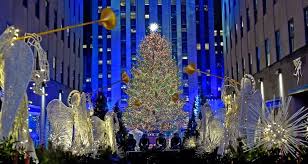                                                                                                                   BAN 8NB20th November 2020Hi Ersmus frendI’m writing because I liked the zoom meeting. I’m fine and how are you? My two sisters are of because they have a coved simtum in their class are yours?We’re in a second lockdown and it stared in October the second and hopefuly come out Desember the second. My class is the only one left how meny clasis are in your school. How is your contry/How are you looking fowerd to chismas I’m looking fowerd to chrismas diner Are you looking forward to Christmas dinner.Have a nice Christmas and a Happy New Year.Yours sincerely Charlie 